Приложение 1Программируемый мини-робот Bee-Bot.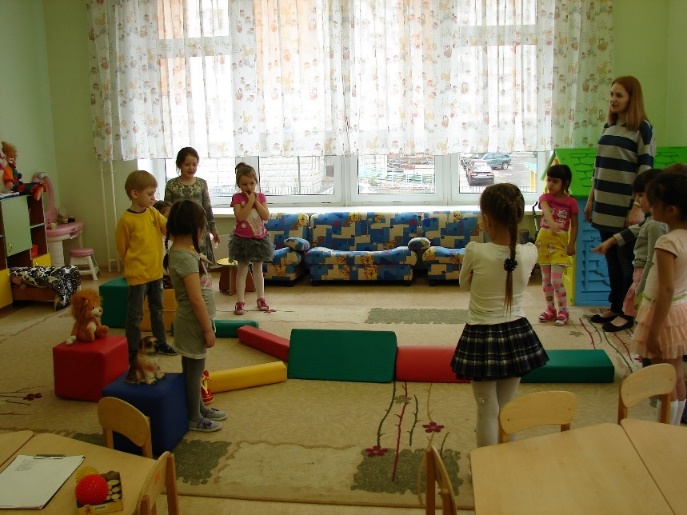 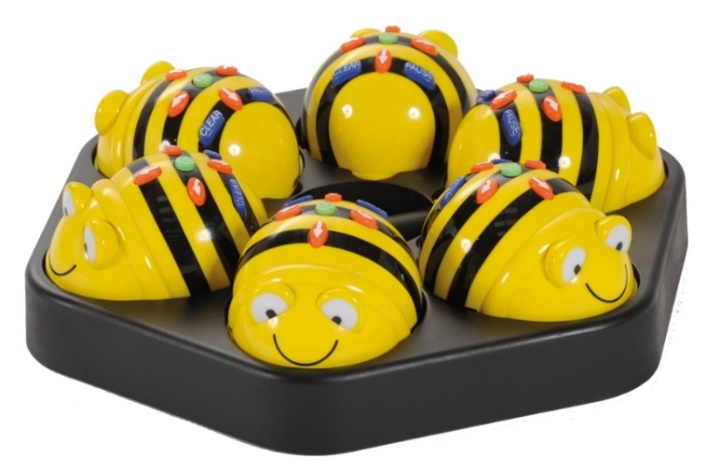 Поле-маршрутизатор.						Карта-схема.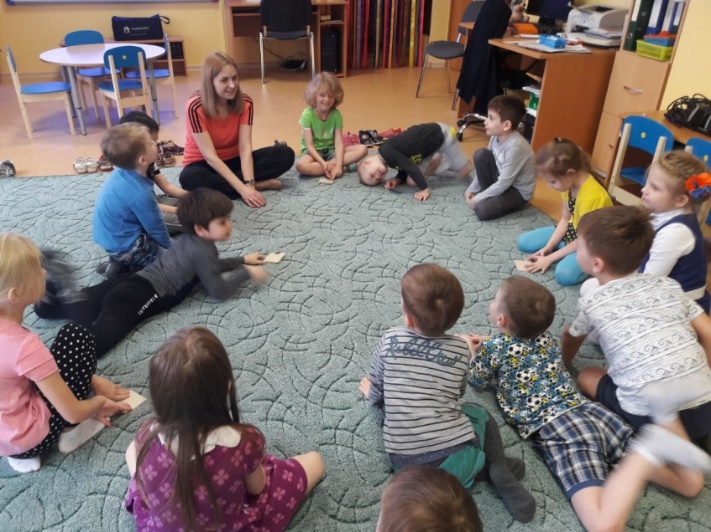 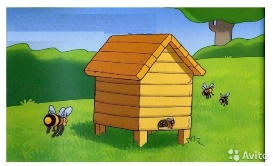 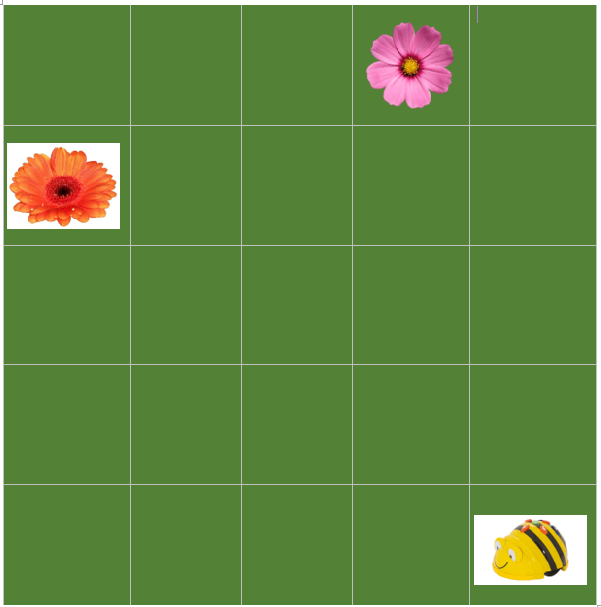 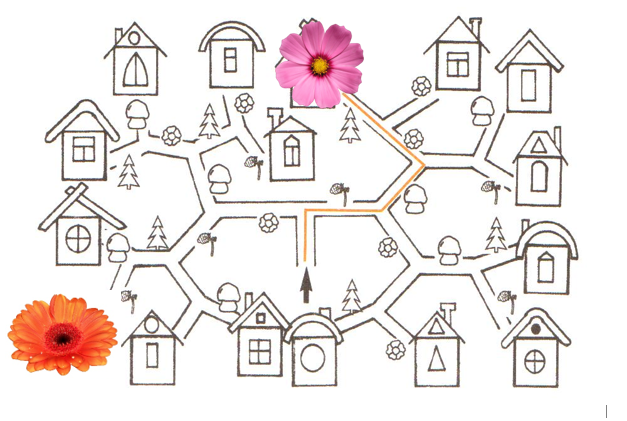 